Discovery Multi-Academy Trust  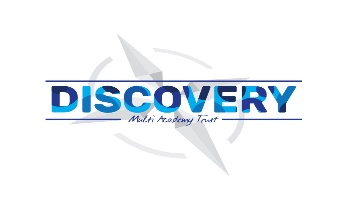 PE Curriculum Statement Quotes that guide us: ‘Every winner was once a beginner.’‘A healthy mind in a healthy body.’ famous Latin quotationWhy is it important to teach PE? (Intent)A high-quality Physical Education curriculum inspires all pupils to succeed and excel in competitive sport and other physically demanding activities. It should provide opportunities for pupils to become physically confident in a way which supports their health and fitness. Opportunities to compete in sport and other activities build character and help to embed values such as fairness and respect. (National Curriculum for PE 2014)We believe that it is important for children to understand and embrace the links between physical activity and mental wellbeing. Children are encouraged to take part in regular physical activity, which lay the foundation for a healthy and active lifestyle. Alongside the physical benefits of a high-quality physical education curriculum, we recognise the positive impact it has on children’s social and cognitive skills. Through a broad, well-taught curriculum, pupils will develop skills in decision making, analysis, resilience and collaboration. Key Concepts: Promoting the importance of exercise and physical activitySport and physical activity is for everyoneDevelop competence to excel in a broad range of physical activities Competition is an important part of sport and we all need to learn to win and to loseThat skills in sport are transferrable to other sports but also other areas in lifeWorking as part of a team is important in sport and in lifePhysical activity also supports our mental health and helps us to be happyThat physical movement can bring us joyIt is important to understand how our body works and how we can keep it healthyCurriculum Design (Implementation)All three schools within Discovery Multi-Academy Trust use Real PE, which is a unique, child-centred approach to PE. It is about teaching PE in a way that engages and challenges EVERY child in primary school. Real PE gives EVERY child the physical literacy, emotional and thinking skills to achieve in PE, Sport and life. It is fully aligned to the National Curriculum and it focuses on the development of agility, balance and coordination, healthy competition and cooperative learning. Real PE develops the whole child. Each term there is a multi-ability focus: Personal Social Cognitive Creative Physical Health and FitnessWhat we do well as a Trust (Impact)Our curriculum is designed so that children are taught a variety of activities throughout their Key Stage and there is a progression journey through all of these. All three schools follow the same Real PE scheme, which gives consistency across the MAT. Children in all three schools, have the opportunity to take part in extra-curricular activities and demonstrate their new skills in intra and inter sport competitions through the Plymouth Schools Sport Partnership. The partnership also offers CPD opportunities for staff to improve PE teaching. In addition to this, pupils across the MAT have swimming lessons to achieve the National Curriculum objective to be able to swim 25 metres unaided and use a range of strokes effectively. They also be taught about water safety, a vital life skill.  